План мероприятий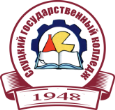 по реализации модели 6-го учебного дняв учреждении образования «Слуцкий государственный колледж»«9» сентября 2023 годаВремяСодержание деятельности,мероприятиеМесто проведенияОтветственные12.00-14.00Физкультурно-оздоровительные занятия. ВолейболСпортзал, корпус «Б»ПедагогДубовик О.В.12.00-19.0016.00-17.00Индивидуальное консультирование.Промо-акция«В каждом человеке есть солнце. Только дайте ему светить» (формирование жизнеутверждающего поведения)Общежитие «А»к-т104к-т 106Педагог-психологСадюкевич Т.А.16.00-17.00Клуб выходного дняЧас общения «Мой образ жизни- моё здоровье» Общежитие «А»,комната отдыха,2-ой этажВоспитательБоруцкая Л.Е.12.00-20.3014.00-21.00Дежурный администратор: Сенькевич Р.Ф.Дежурный воспитатель: Боруцкая Л.Е.Дежурный администратор: Сенькевич Р.Ф.Дежурный воспитатель: Боруцкая Л.Е.Дежурный администратор: Сенькевич Р.Ф.Дежурный воспитатель: Боруцкая Л.Е.